Район: Ергаки, маршрут на пик Звёздный по правой части северной стены 6а кт.с. Александра Жигалова.

Связка: Козлова Анастасия Павловна, Серюпова Дарья Романовна.

Маршрут пройден за 2 дня, с одной ночёвкой и без предварительной обработки. Первое прохождение данного маршрута женской двойкой.
Начали работать 28.07.22г. в 6:40, вышли на вершину в 15:15 часов 29.07.22г. Рабочее время на стене составляет около 24 часов.

Пик Звёздный 2265м, перепад высот маршрута 590м, протяжённость 955м

В основном лазание от 6с кат.сл и выше. Также есть верёвки с ИТО А3 и скайхучные дорожки, здесь возможности передвигаться лазанием нет. Маршрут пройден смешанным стилем, где могли - шли свободным лазанием.

Изначально планировали пройти маршрут за один день. Но оказавшись под стеной и внимательно изучив рельеф поняли, что после дождей не всё просохло, а также сам маршрут, из-за своей не слишком большой популярности, был весьма заросший.

Спуск осуществлялся по маршруту 5а "Кант". Возвращение в лагерь в 18.50.Фото взято из отчёта Корулина Е. С.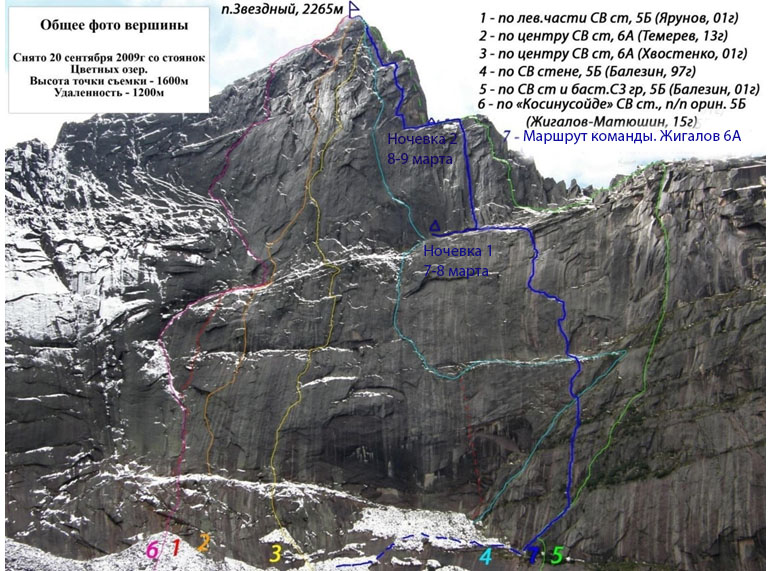 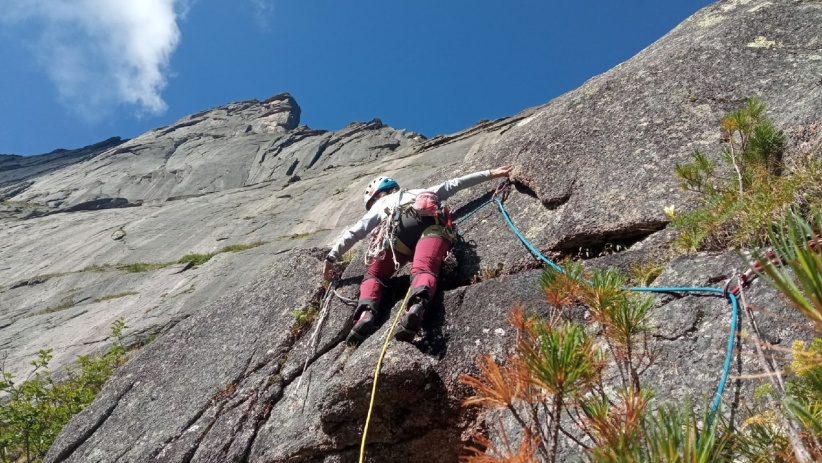 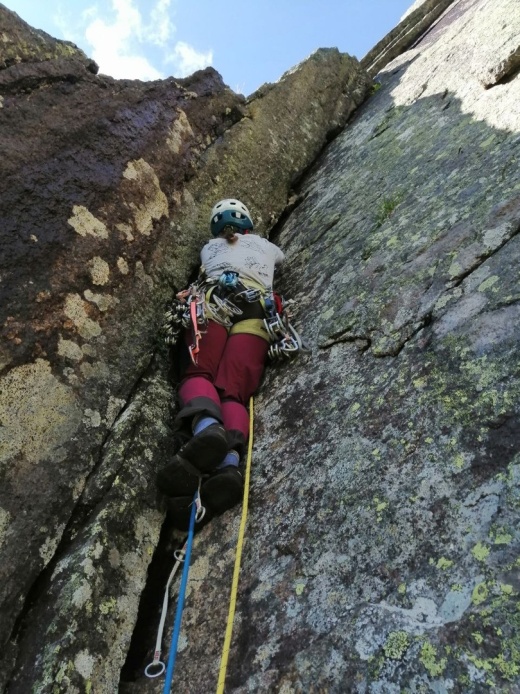 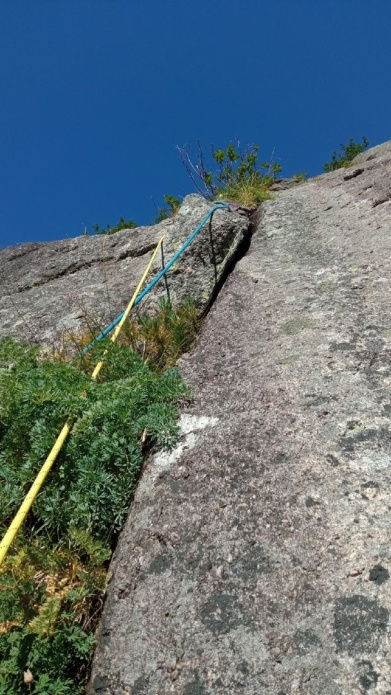 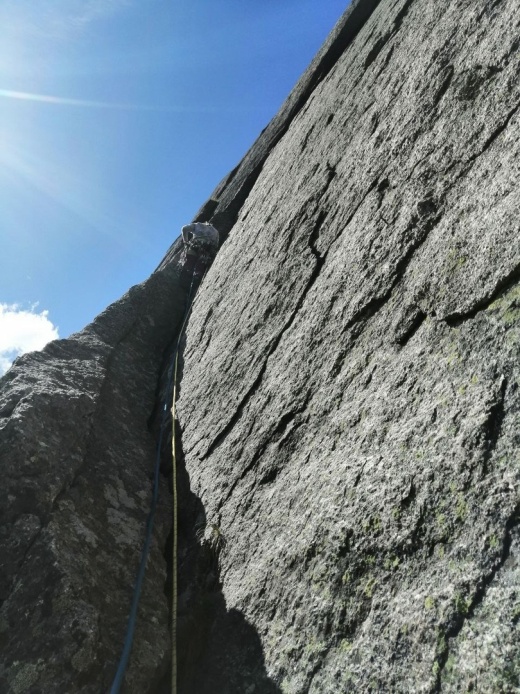 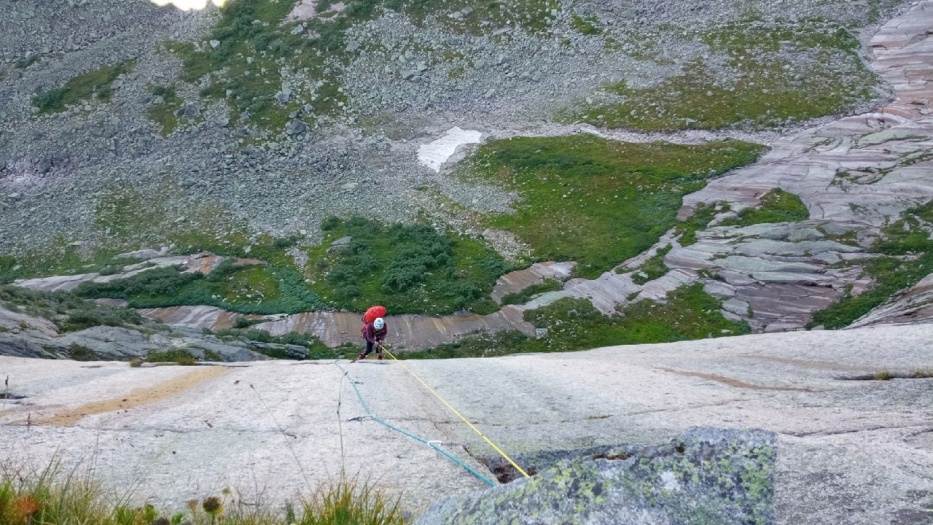 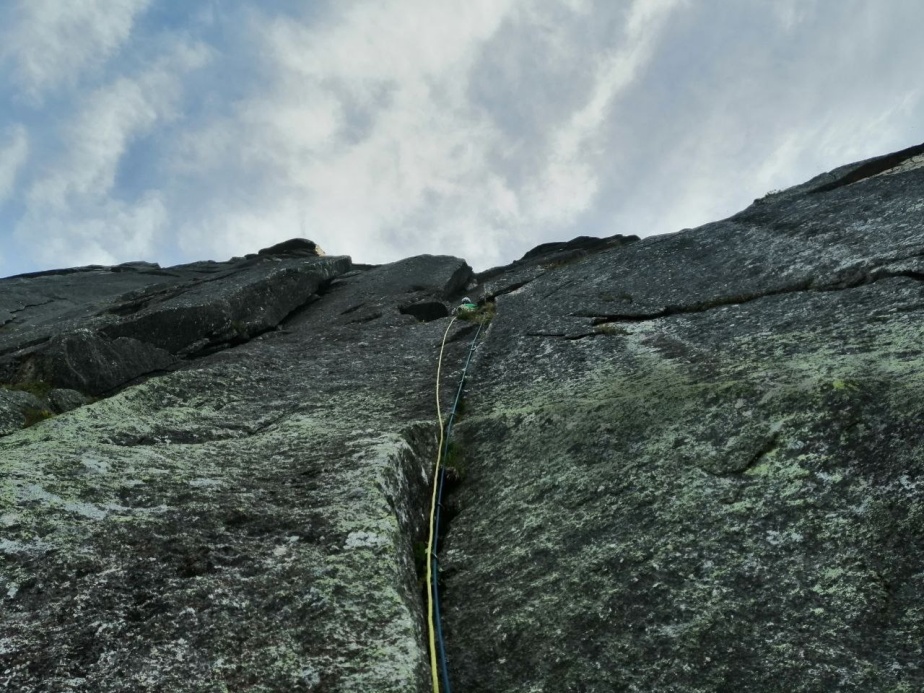 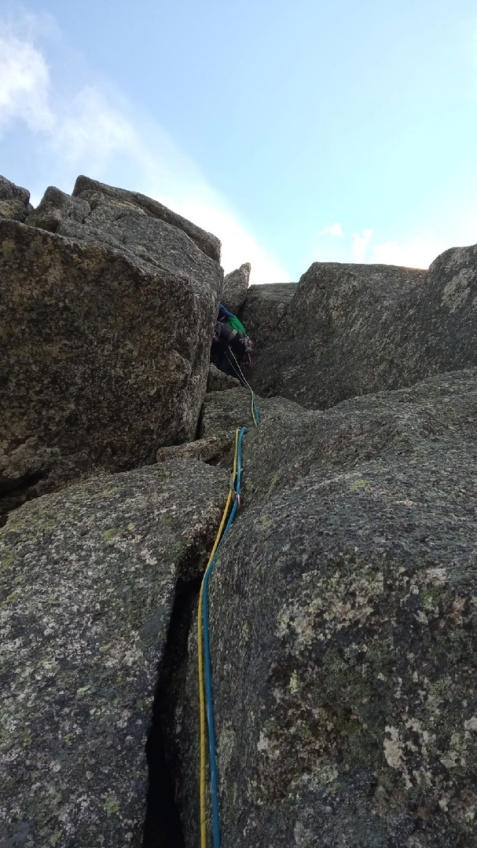 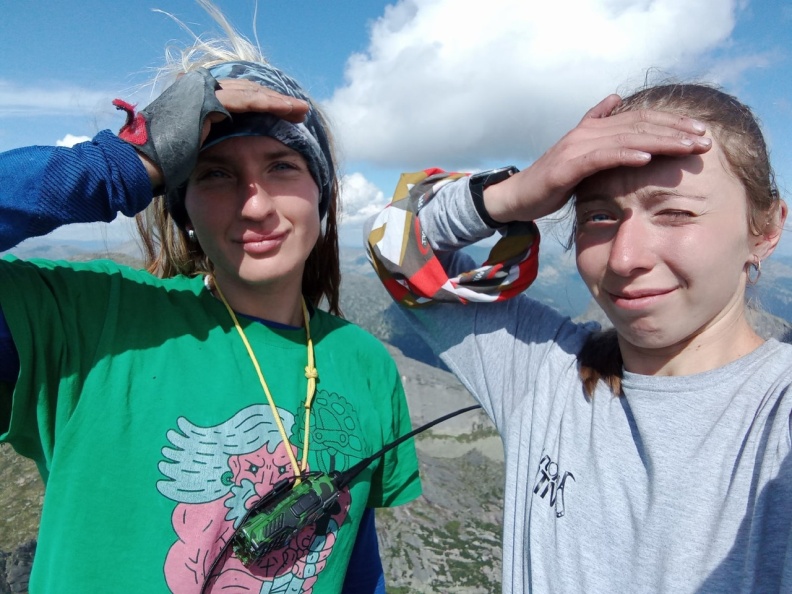 